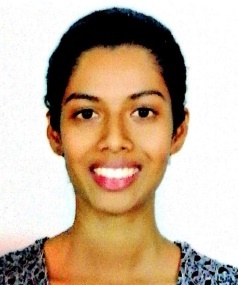 ADLIN E-Mail: adlin-393091@2freemail.com Seeking for a suitable position in the field of AccountingCAREER OBJECTIVETo be successful in the field assigned, by working hard and true to my conscience, for the elevation of the organization as well as for my personal growth.CAREER CONTOUR	Worked for a period of 6 months from 01-01-2019 to 20-06-2019 as a Technical Associate.Role description:Voice and non-voice process. Handling US and Canadian users.Troubleshooting steps with regard to CISCO jabber/lotus notes/CISCO phones etc.Worked on web tickets.Coordinating with team lead and solving the issues of users.Level one support to internal IBM employees.Creating templates and escalating the issues to level 2.ISDC Mangalore:Internship for two months as an ACCA Counselor dated 01-05-2018 to 31-05-2018 and from 01-05-2017 to 31-05-2017.Role description:Counseling students with regard to ACCA qualification.Presentation and seminars on ACCA qualification in colleges like St. Agnes, St. Aloysius in Mangalore.Helping them to open ACCA personalized accounts.Helping students in enrolling and assisting them in all admin related works.Friends Mini Mart/Friends International Mangalore:Worked for Nine months dated 01-08-2017 to 31-04-2018.Role description:Booking fight tickets for customers.Assisting customers with issuing and renewing passports/pan cards.Preparing promotional materials and displays for pay2cart products.Promoting and marketing the business.Maintaining inventory and inventory records.Handling the billing section and managing overall store.Chartered Accountant (Rodriguez and D’souza):Internship for one month dated 20-06-2016 to 09-07-2016. Role description:Vouching and auditing.Preparing Income and expenditure account.Filing tax returns for customers.ACADEMIC CREDENTIALSPROFESSIONAL QUALIFICATIONPursuing ACCA (Association of Chartered Certified Accountant) – successfully completed 12 Papers. 2 more papers to be completed. SKILLS AND TRAININGSComputer skills:2 yrs course in ERP (Enterprise Resource Planning Software).Tally Basics, Microsoft word, excel and power-point.Other skills: Attended Intercollegiate and regional level workshops on personality development.Volunteered in National level Intercollegiate Fest in ST. Agnes College. In charge of library section for 1 year.Active member of community service.AREAS OF STRENGTHFriendly, outgoing personality, easily adjustable to situations.Positive approach. Good communication and Interpersonal skills.Futuristic thinking and planning ahead.Meeting deadlines well within the time limit.Problem solving ability and good analytical skills.Good listener, capable of working in a team/self starter. Willingness to handle responsibilities, facing challenges.PERSONAL DOSSIERDate of Birth	: 12th January 1995Gender	: FemaleMarital Status	: SingleNationality	: IndianReligion	: Christian (Roman Catholic)Linguistic Abilities	: English, Hindi, Marathi, Kannada & KonkaniHobbies	: Listening to music, dancing, trekking.Visa	: Visit Visa valid till 22nd September 2019.DECLARATIONI hereby declare that all the details furnished above are true and correct to the best of my knowledge. I assure you that I shall prove to be an asset to your prestigious establishment.																														 	 (Adlin)	Degree/courseInstitutionUniversity/BoardYear of passingAggregateB.COMSt. Agnes Autonomous college, Mangalore.Autonomous(under Mangalore University)201588%PUCC.K.T CollegeNew PanvelMaharashtra,Mumbai.Maharashtra State Board of Secondary and Higher Secondary Education, PUNE.201275%SSLCA.V.BPhadke VidyalayaMaharashtra, Mumbai.Maharashtra StateBoard, PUNE201076%